`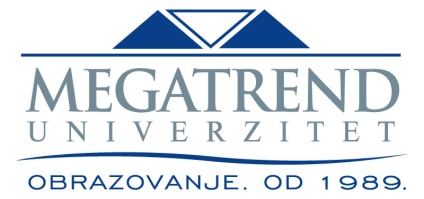 ФАКУЛТЕТ  ЗА  УМЕТНОСТ  И  ДИЗАЈНРАСПОРЕД ПРЕДАВАЊА У ЗИМСКОМ СЕМЕСТРУ НА МАСТЕР АКАДЕМСКИМ СТУДИЈАМА У ШКОЛСКОЈ  2020/21. ГОДИНИ Напомена: контактирати предметног наставника пре доласка на консултацијеЛиста обавезних предметаЛиста изборних предмета(Бирају се два предмета од понуђених)Име и презимеИме и презимеИме и презимеПредмет                 e-mailВремеПроф. др Драган ЋаловићПроф. др Драган ЋаловићПроф. др Драган ЋаловићТеорија простораdcalovic@ megatrend.edu.rs16:00-17:30средаПроф. Тијана Фишић, Оливер ТомићПроф. Тијана Фишић, Оливер ТомићПроф. Тијана Фишић, Оливер ТомићУметност интеррелација 1oltomic@gmail.com 16:00-17:30  понедељакПроф. др ум Душанка КомненићПроф. др ум Душанка КомненићПроф. др ум Душанка КомненићФотографија 1dkomnenic@ megatrend.edu.rs11:00-12:00  четвртакДоц. Марко МилосављевићДоц. Марко МилосављевићДоц. Марко МилосављевићГрафичко обликовањеmmilosavljevic@megatrend.edu.rs12:00-13:00 четвртакИзборни предмет 1Према договору са предметним професором. Студенти су у обавези да пре почетка семестра контактирају предметног професора одабраног предмета како би утврдили термин одржавања наставе.Према договору са предметним професором. Студенти су у обавези да пре почетка семестра контактирају предметног професора одабраног предмета како би утврдили термин одржавања наставе.Према договору са предметним професором. Студенти су у обавези да пре почетка семестра контактирају предметног професора одабраног предмета како би утврдили термин одржавања наставе.Према договору са предметним професором. Студенти су у обавези да пре почетка семестра контактирају предметног професора одабраног предмета како би утврдили термин одржавања наставе.Према договору са предметним професором. Студенти су у обавези да пре почетка семестра контактирају предметног професора одабраног предмета како би утврдили термин одржавања наставе.Изборни предмет 2Према договору са предметним професором. Студенти су у обавези да пре почетка семестра контактирају предметног професора одабраног предмета како би утврдили термин одржавања наставе.Према договору са предметним професором. Студенти су у обавези да пре почетка семестра контактирају предметног професора одабраног предмета како би утврдили термин одржавања наставе.Према договору са предметним професором. Студенти су у обавези да пре почетка семестра контактирају предметног професора одабраног предмета како би утврдили термин одржавања наставе.Према договору са предметним професором. Студенти су у обавези да пре почетка семестра контактирају предметног професора одабраног предмета како би утврдили термин одржавања наставе.Према договору са предметним професором. Студенти су у обавези да пре почетка семестра контактирају предметног професора одабраног предмета како би утврдили термин одржавања наставе.Име и презимеПредмет                 e-mailВремеПроф. Вукан ЋирићМултимедија 1vukan.ciric@gmail.com12:00-13:00средаПроф. Бранислав ФотићГрафички дизајн 1bfotic@ megatrend.edu.rs12:00-14:00 понедељак14:00-16:00 средаПроф. Зорица СавичићДиз.ентеријера јавних објеката 1pezoca@eunet.rs12:00-13:00 уторакПроф. Зорица СавичићСтудио 1pezoca@eunet.rs12:00-13:00 уторакДоц. Зоран АјтоскиДизајн резиденцијалних објекатаajtoskizoran@gmail.com15:30-16:30 средаПроф. Милан ЈовановићДизајн производа 1milanoox@gmail.com10:00-11:00средаДоц. др ум Звонко МарковићСавремено одевање 1zvonkomax@gmail.com16:00-17:00четвртакПроф. др ум Вера МарковићМодни дизајн текстилаvmarkovic@ megatrend.edu.rs17:00-18:00уторакДоц. Радош РаденковићПозоришна сценографија 1radenkovicrados@gmail.com 16:00-17:00 средаДоц. Радош РаденковићФилмска сценографија 1radenkovicrados@gmail.com 17:00-18:00 среда